Titel Tag gaden tilbageTema:Identitet. Ungdom. Grænser.Fag:DanskMålgruppe:9.-10. klasse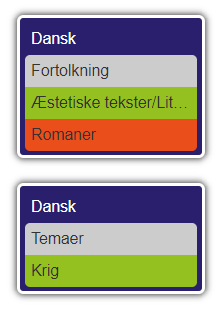 Data om læremidlet:E-bog: Sanne Munk Jensen og Sarah Engell, Gyldendal 2019Vejledningen giver et overblik over den røde tråd i det pædagogiske overlay, der knytter sig til e-bogen ”Tag gaden tilbage”. Det pædagogiske overlay kan bookes sammen med e-bogen og består af en række opgaver koncentreret omkring elevernes læsning før, under og efter. Overlayet giver derfor god mulighed for at arbejde tekstnært i fortolkningsfællesskabet.Faglig relevans/kompetenceområderDet pædagogiske overlay fokuserer på kompetenceområdet Fortolkning og inddrager fortolkningsprocessens fem faser: Oplevelse/indlevelse, undersøgelse, fortolkning, vurdering og perspektivering. 

Det nye, eleverne skal lære, hører til henholdsvis indlevelses-, undersøgelses- og perspektiveringsdelen og kan udtrykkes i følgende læringsmål:Eleverne kan følge og beskrive Pollys udvikling (fra version 1.0 til 3.0)Eleverne kan analysere sprogets betydning for læserens oplevelseEleverne kan analysere de mange intertekstuelle referencer (musikken)
Overlayets konkrete udformningOverlayet organiserer sig omkring litteraturarbejdets tre faser:Før du læserFor at få eleverne tunet ind på romanens univers, er der på titelbladet lagt markeringer ind i overlayet, der får eleverne omkring:
TitelBogtrailer udarbejdet af GyldendalCitat på bogens forsideBetydningen af en prologMens du læserMens eleverne læser, skal de have fokus på tre områder:Sanne Munk Jensen og Sarah Engells sproglige tone Pollys udvikling, hendes udlængsel og de kampe, hun tagerDe intertekstuelle referencer og musikkens betydning  for læserens oplevelseTre steder skal de derudover lytte til forfatternes egne dogmeagtige oplæsninger. Når forfatteren læser op findes på mitCFU.dk. I ebogen er der direkte link dertil.Efter du har læstSom afslutning på arbejdet med romanen samles der op på de tre læringsmål, og eleverne skal være produktive. Derudover skal de reflektere over deres indledende overvejelser.Denne opsamling findes sidst i ebogen.Samlet oversigt over eksterne ressourcer lagt ind i overlayet:Sarah Engells oplæsning, s. 34 (papirbog)Sanne Munk Jensens oplæsning, s. 116 (papirbog)Sarah Engells oplæsning, s. 130 (papirbog)My mama told me when I was young. We are all born superstars. Link (kapitel 4)Bitch better have my money. Link (kapitel 6)To mennesker på en strand. Link (kapitel 7)She’l up all night ’til the sun. Link (kapitel 13 + 14)Pop a Perc, I’m Super Saiyan. Link (kapitel 13 + 15)You can leave your hat on. Link (kapitel 14)Three … Is a magic number. Link (kapitel 15)She take my money, when I’m in need. Link (kapitel 16)And I’ve travelled over… Link (kapitel 25)Supplerende materialerFølgende er forslag til supplerende materialer, der kan lånes på dit lokale CFU.
Tag gaden tilbage, Gyldendal, 2019Overlayets opgaver er tilgængelige i en tilhørende fil på posten på mitCFU.dkData om læremidlet:E-bog: Sanne Munk Jensen og Sarah Engell, Gyldendal 2019Vejledningen giver et overblik over den røde tråd i det pædagogiske overlay, der knytter sig til e-bogen ”Tag gaden tilbage”. Det pædagogiske overlay kan bookes sammen med e-bogen og består af en række opgaver koncentreret omkring elevernes læsning før, under og efter. Overlayet giver derfor god mulighed for at arbejde tekstnært i fortolkningsfællesskabet.Faglig relevans/kompetenceområderDet pædagogiske overlay fokuserer på kompetenceområdet Fortolkning og inddrager fortolkningsprocessens fem faser: Oplevelse/indlevelse, undersøgelse, fortolkning, vurdering og perspektivering. 

Det nye, eleverne skal lære, hører til henholdsvis indlevelses-, undersøgelses- og perspektiveringsdelen og kan udtrykkes i følgende læringsmål:Eleverne kan følge og beskrive Pollys udvikling (fra version 1.0 til 3.0)Eleverne kan analysere sprogets betydning for læserens oplevelseEleverne kan analysere de mange intertekstuelle referencer (musikken)
Overlayets konkrete udformningOverlayet organiserer sig omkring litteraturarbejdets tre faser:Før du læserFor at få eleverne tunet ind på romanens univers, er der på titelbladet lagt markeringer ind i overlayet, der får eleverne omkring:
TitelBogtrailer udarbejdet af GyldendalCitat på bogens forsideBetydningen af en prologMens du læserMens eleverne læser, skal de have fokus på tre områder:Sanne Munk Jensen og Sarah Engells sproglige tone Pollys udvikling, hendes udlængsel og de kampe, hun tagerDe intertekstuelle referencer og musikkens betydning  for læserens oplevelseTre steder skal de derudover lytte til forfatternes egne dogmeagtige oplæsninger. Når forfatteren læser op findes på mitCFU.dk. I ebogen er der direkte link dertil.Efter du har læstSom afslutning på arbejdet med romanen samles der op på de tre læringsmål, og eleverne skal være produktive. Derudover skal de reflektere over deres indledende overvejelser.Denne opsamling findes sidst i ebogen.Samlet oversigt over eksterne ressourcer lagt ind i overlayet:Sarah Engells oplæsning, s. 34 (papirbog)Sanne Munk Jensens oplæsning, s. 116 (papirbog)Sarah Engells oplæsning, s. 130 (papirbog)My mama told me when I was young. We are all born superstars. Link (kapitel 4)Bitch better have my money. Link (kapitel 6)To mennesker på en strand. Link (kapitel 7)She’l up all night ’til the sun. Link (kapitel 13 + 14)Pop a Perc, I’m Super Saiyan. Link (kapitel 13 + 15)You can leave your hat on. Link (kapitel 14)Three … Is a magic number. Link (kapitel 15)She take my money, when I’m in need. Link (kapitel 16)And I’ve travelled over… Link (kapitel 25)Supplerende materialerFølgende er forslag til supplerende materialer, der kan lånes på dit lokale CFU.
Tag gaden tilbage, Gyldendal, 2019Overlayets opgaver er tilgængelige i en tilhørende fil på posten på mitCFU.dk